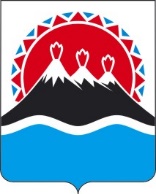 МИНИСТЕРСТВО ЖИЛИЩНО-КОММУНАЛЬНОГО ХОЗЯЙСТВА И ЭНЕРГЕТИКИ КАМЧАТСКОГО КРАЯПРИКАЗ[Дата регистрации] № [Номер документа]г. Петропавловск-КамчатскийВо исполнение решения Камчатского краевого суда от 18.01.2023, определения Пятого апелляционного суда общей юрисдикции от 17.05.2023 (мотивированное апелляционное определение составлено 25.05.2023) по делу № 3а-10/2023ПРИКАЗЫВАЮ:1. Считать утвержденным для МУП «ТеплоЭлектроСетевая Компания» в период с 01.07.2019 по 31.12.2020 норматив расхода тепловой энергии, используемой на подогрев холодной воды для предоставления услуги по горячему водоснабжению в закрытой сети горячего водоснабжения с неизолированными стояками, с полотенцесушителями в Петропавловск-Камчатском городском округе – 0,1054 Гкал на 1 куб.м.2. Настоящий приказ вступает в силу после дня его официального опубликования.[горизонтальный штамп подписи 1]Об утверждении норматива расхода тепловой энергии, используемой на подогрев холодной воды для предоставления услуги по горячему водоснабжению в Петропавловск-Камчатском городском округе МУП «ТеплоЭлектроСетевая Компания»МинистрА.А. Питиримов